О подтверждении адреса земельному участкус кадастровым номером 61:02:0050101:2686                Рассмотрев заявление Поповой Елены Ивановны, предоставленные документы: свидетельство на право собственности на землю, бессрочного (постоянного) пользования землей № 133 от 27.12.1993г, Постановление № 162 от 25.12.1993г «О передаче в собственность граждан Истоминской сельской Администрации земельных участков при домовладениях и выделенных для строительства жилых домов и выдаче свидетельств на право собственности на землю», копию паспорта, при предоставлении оригиналов в соответствии с постановлением Администрации Истоминского сельского поселения от 10.09.2015г.№305 «Об утверждении Правил присвоения и аннулирования адресов на территории Истоминского сельского поселения Аксайского муниципального района Ростовской области»,-П О С Т А Н О В Л Я Ю:земельному участку с кадастровым номером 61:02:0050201:2686 и общей площадью 900 кв.м,        1.Подтвердить адрес: а) Ростовская область, Аксайский район, сельское поселение Истоминское, п. Дорожный, улица Молодежная, 12;       Бывшие адреса:           а) Ростовская область, Аксайский район, п. Дорожный, ул. Молодежная, 12, кв.1;           б) Ростовская область, Аксайский район, п. Дорожный, ул. Молодежная.     2. Контроль, за исполнением данного постановления возложить на начальника сектора имущественных отношений и архитектуры Администрации Истоминского сельского поселения Тарзян А. О.И. о. главы Администрации  Истоминского сельского поселения                                                    Д. А. КудовбаПостановление вносит сектор имущественных отношений и архитектуры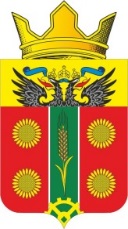 АДМИНИСТРАЦИЯ ИСТОМИНСКОГО СЕЛЬСКОГО ПОСЕЛЕНИЯ АКСАЙСКОГО РАЙОНА РОСТОВСКОЙ ОБЛАСТИПОСТАНОВЛЕНИЕАДМИНИСТРАЦИЯ ИСТОМИНСКОГО СЕЛЬСКОГО ПОСЕЛЕНИЯ АКСАЙСКОГО РАЙОНА РОСТОВСКОЙ ОБЛАСТИПОСТАНОВЛЕНИЕАДМИНИСТРАЦИЯ ИСТОМИНСКОГО СЕЛЬСКОГО ПОСЕЛЕНИЯ АКСАЙСКОГО РАЙОНА РОСТОВСКОЙ ОБЛАСТИПОСТАНОВЛЕНИЕАДМИНИСТРАЦИЯ ИСТОМИНСКОГО СЕЛЬСКОГО ПОСЕЛЕНИЯ АКСАЙСКОГО РАЙОНА РОСТОВСКОЙ ОБЛАСТИПОСТАНОВЛЕНИЕАДМИНИСТРАЦИЯ ИСТОМИНСКОГО СЕЛЬСКОГО ПОСЕЛЕНИЯ АКСАЙСКОГО РАЙОНА РОСТОВСКОЙ ОБЛАСТИПОСТАНОВЛЕНИЕАДМИНИСТРАЦИЯ ИСТОМИНСКОГО СЕЛЬСКОГО ПОСЕЛЕНИЯ АКСАЙСКОГО РАЙОНА РОСТОВСКОЙ ОБЛАСТИПОСТАНОВЛЕНИЕАДМИНИСТРАЦИЯ ИСТОМИНСКОГО СЕЛЬСКОГО ПОСЕЛЕНИЯ АКСАЙСКОГО РАЙОНА РОСТОВСКОЙ ОБЛАСТИПОСТАНОВЛЕНИЕ1010октября2019г.№244х. Островскогох. Островскогох. Островскогох. Островскогох. Островскогох. Островскогох. Островского